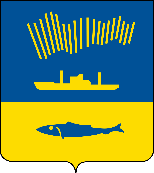 АДМИНИСТРАЦИЯ ГОРОДА МУРМАНСКАП О С Т А Н О В Л Е Н И Е 20.05.2024                                                                                                        № 1802В соответствии с Федеральным законом от 06.10.2003 № 131-ФЗ                       «Об общих принципах организации местного самоуправления в Российской Федерации», Уставом муниципального образования городской округ город-герой Мурманск, положением о комиссии по рассмотрению заявлений и принятию решений о включении молодых и многодетных семей в списки получателей социальной выплаты, утвержденным постановлением администрации города Мурманска от 30.09.2014 № 3181, в связи с кадровыми изменениями в администрации города Мурманска п о с т а н о в л я ю: 1. Внести в приложение к постановлению администрации города Мурманска от 09.11.2017 № 3582 «Об утверждении состава комиссии по рассмотрению заявлений и принятию решений о включении молодых и многодетных семей в списки получателей социальной выплаты»                           (в ред. постановлений от 01.03.2018 № 519, от 16.01.2019 № 56, от 07.06.2019 № 1987, от 06.08.2020 № 1859, от 23.06.2021 № 1724, от 24.05.2022 № 1339,      от 05.12.2022 № 3886, от 24.04.2023 № 1490, от 19.06.2023 № 2246,                           от 13.09.2023 № 3164, от 25.12.2023 № 4550) следующие изменения:1.1. Исключить из состава комиссии по рассмотрению заявлений и принятию решений о включении молодых и многодетных семей в списки получателей социальной выплаты Цыганкову Ирину Алексеевну.1.2. Включить в состав комиссии по рассмотрению заявлений и принятию решений о включении молодых и многодетных семей в списки получателей социальной выплаты Смирнову Наталью Петровну – заместителя председателя комитета по физической культуре, спорту и охране здоровья администрации города Мурманска – членом комиссии.1.3. Словазаменить словами2. Отделу информационно-технического обеспечения и защиты информации администрации города Мурманска (Кузьмин А.Н.) разместить настоящее постановление на официальном сайте администрации города Мурманска в сети Интернет.3. Контроль за выполнением настоящего постановления возложить на заместителя главы администрации города Мурманска Синякаева Р.Р.Временно исполняющий полномочияглавы администрации города Мурманска                                Л.М. Левченко«Цыганковой Ирины Алексеевны– Карчевской Инной Анатольевной– консультантом комитета по физической культуре, спорту и охране здоровья администрации города Мурманска»«Смирновой НатальиПетровны– Блохиным Дмитрием Викторовичем– заместителем председателя комитета по физической культуре, спорту и охране здоровья администрации города Мурманска».